Winter Break Reading LogName______________________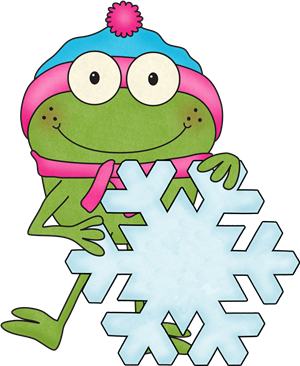 ________________________________________________________________________________________________________________________________________________________________________________________________________________________________________________________________________________________